Профилактическая акция " По зимней дороге-без ДТП!".В рамках акции и мероприятий провели:-инструктажи и занятия с детьми по тематике безопасного поведения в зимнее время в дорожно-транспортной среде;- дети старшего дошкольного возраста подготовили обращение, направленное к участникам дорожного движения;-ежедневные «Минутки безопасности».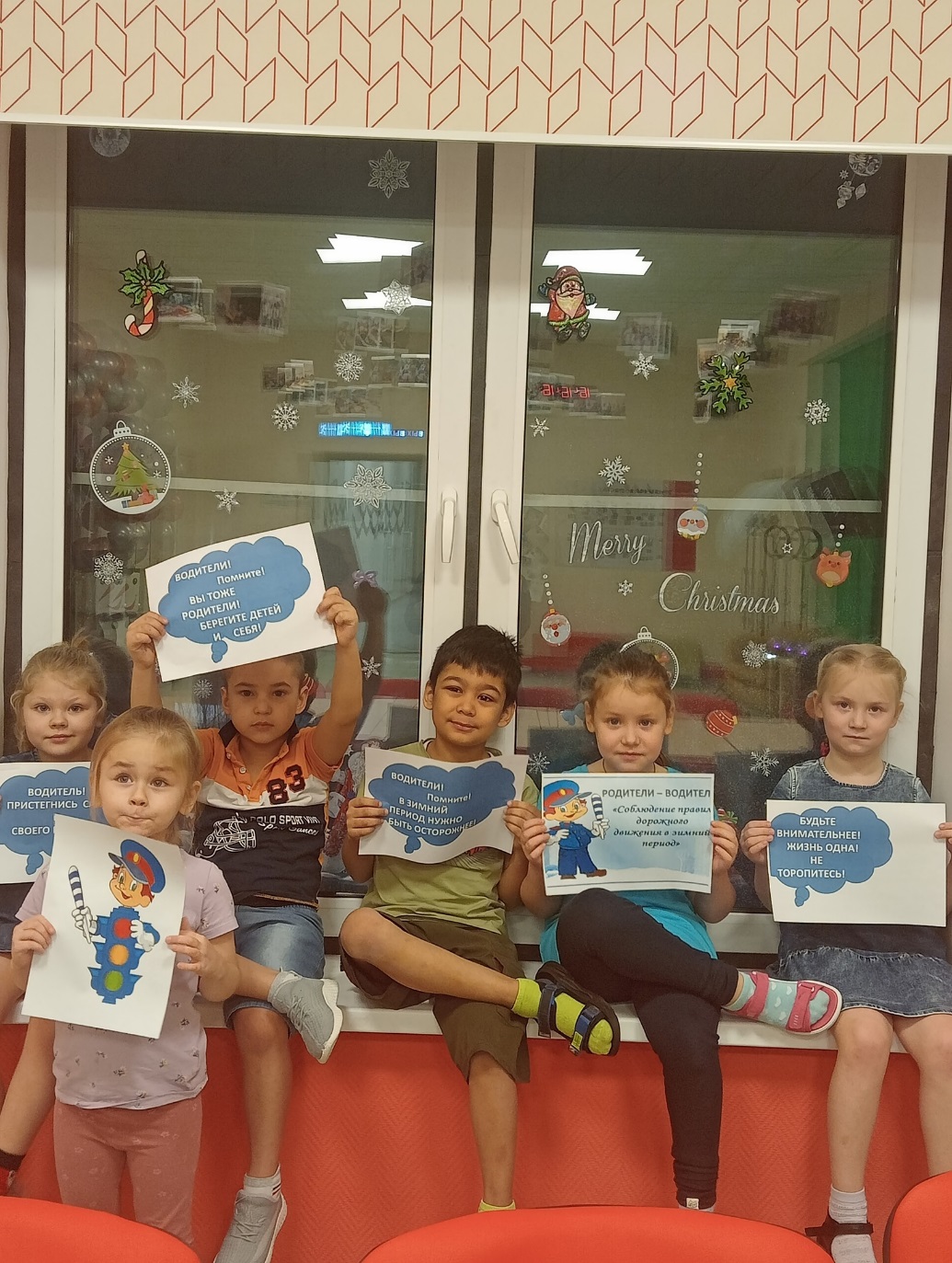 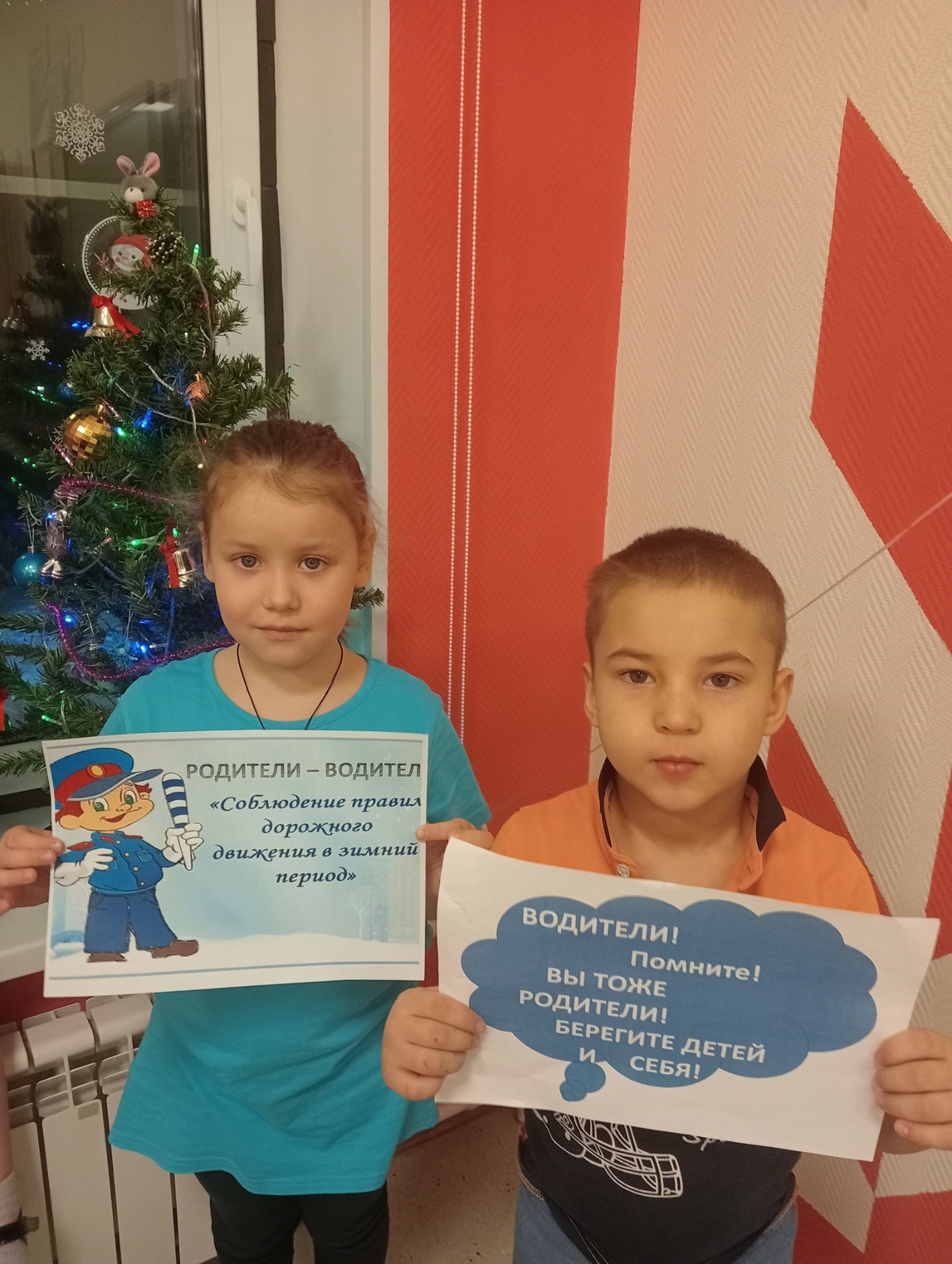 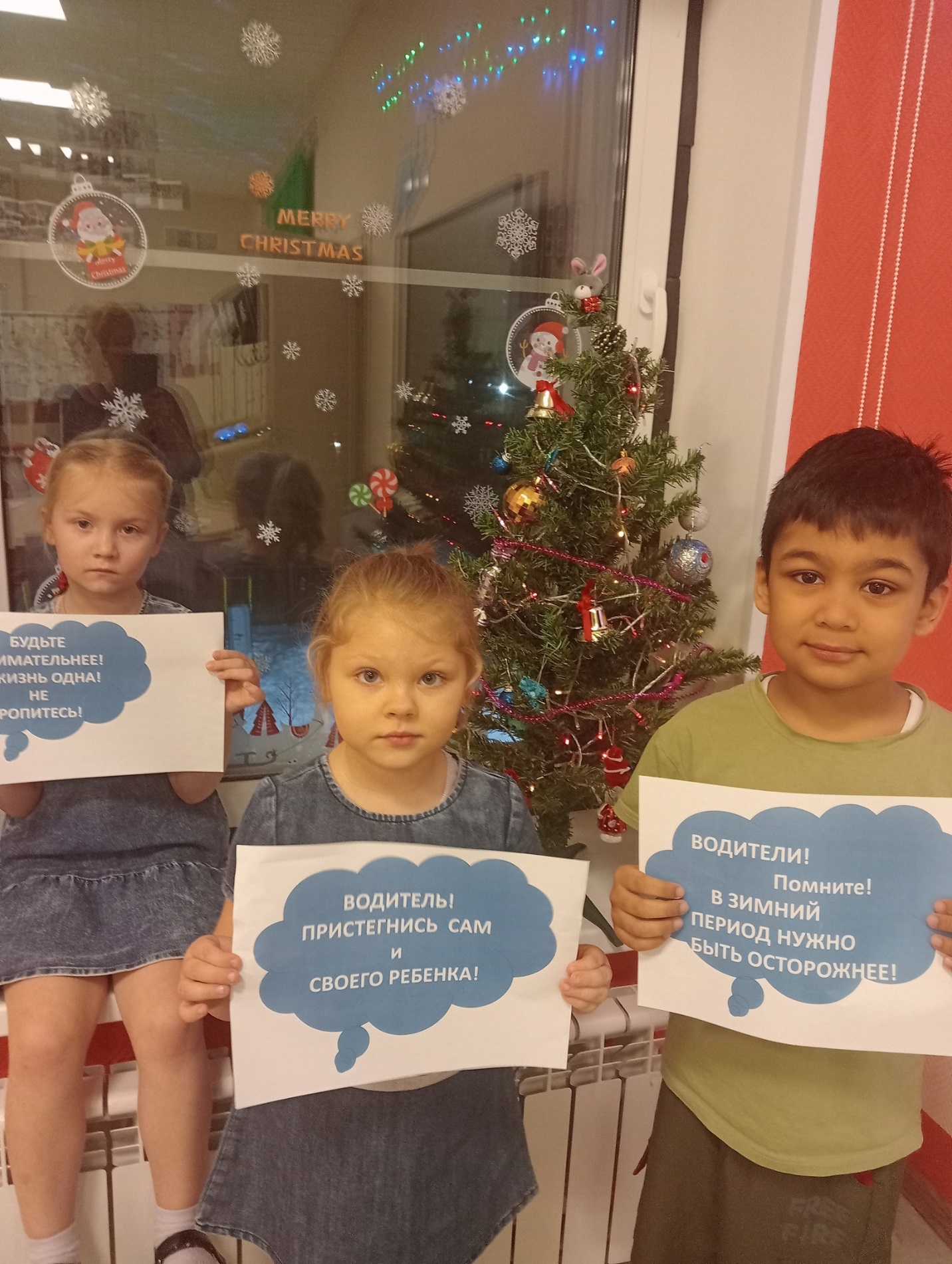 